Приложение 1. Карта путешествия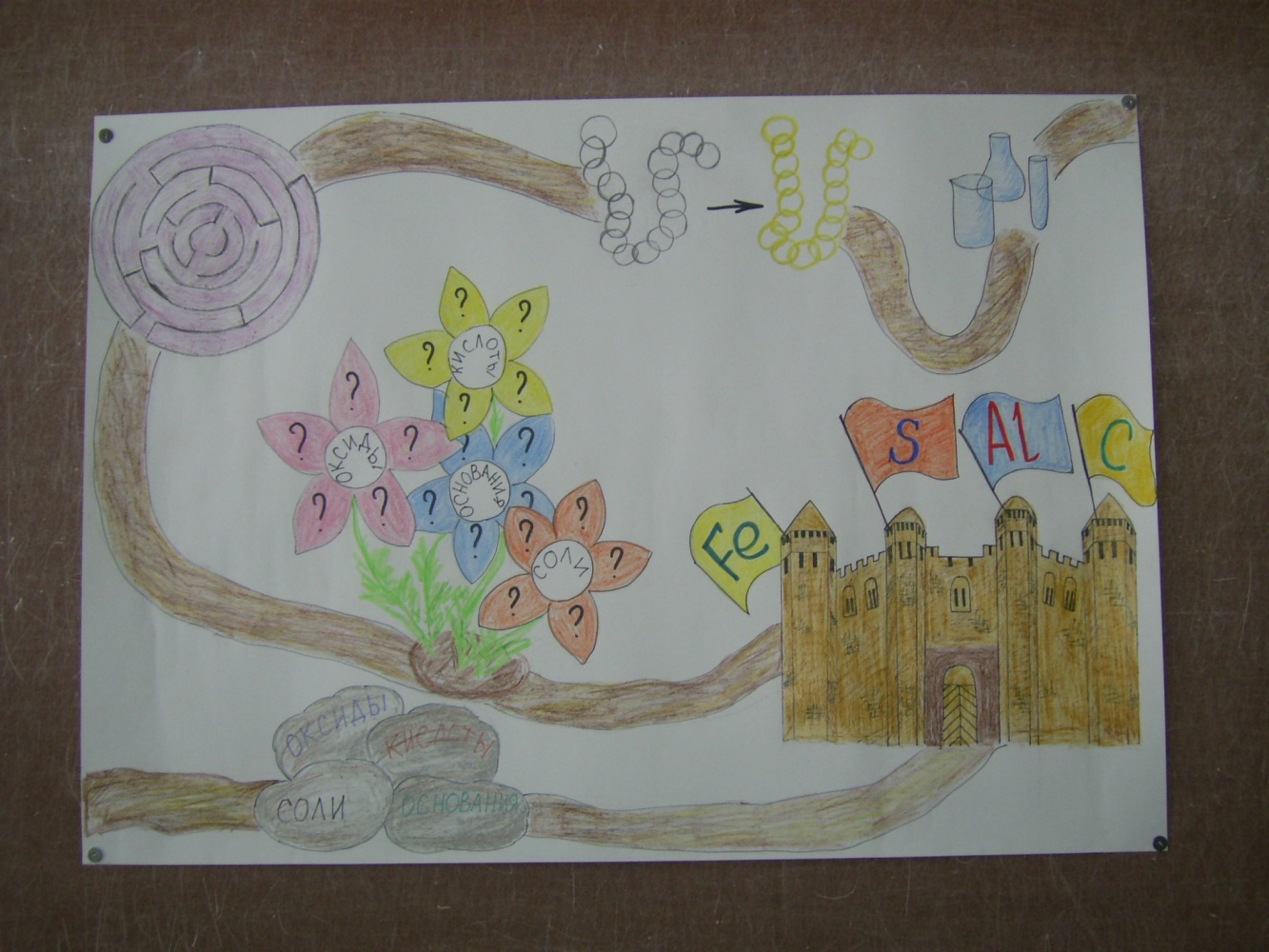 